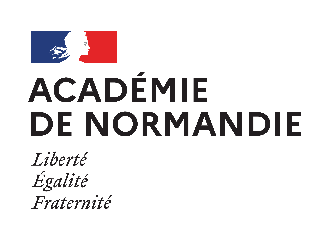  Déclaration de la protection des donnéesCollecte des données- Transmission des données personnellesPour la préparation et l’organisation de l’échange, la DAREIC a besoin de données personnelles des candidats/ participants, des membres de leurs familles et des responsables légaux. Parmi les données recueillies se trouvent également des renseignements particulièrement sensibles comme par exemple la santé et la religion.Dans le cadre de la procédure d’appariement, les formulaires de candidature et les annexes remplis par tous les candidats sont envoyés à l’organisation partenaire en Allemagne. Les documents qui contiennent des données personnelles sont traités avec soin par les organisateurs du programme d’échange. La DAREIC attire votre attention sur le fait qu’elle a choisi avec soin ses partenaires avec lesquelles elle organise ce programme d’échange. Cependant elle ne peut pas assumer la responsabilité de ceux-ci.Pour la saisie et l’utilisation des informations et surtout des données sensibles, la DAREIC a besoin de l’accord des candidats/participants et de leurs responsables légaux.L’accord peut être refusé, mais en cas de refus, la DAREIC ne peut pas procéder à l’appariement.AccordPour assurer le bon déroulement du programme, nous sommes d’accord que les données personnelles et les informations particulièrement sensibles soient saisies, utilisées et transmises comme décrites ci-dessus.
Date	Responsable légal 1	Signature du responsable légal 1Nom et prénom en lettres majuscules
Date	Responsable légal 2	Signature du responsable légal 2Nom et prénom en lettres majuscules